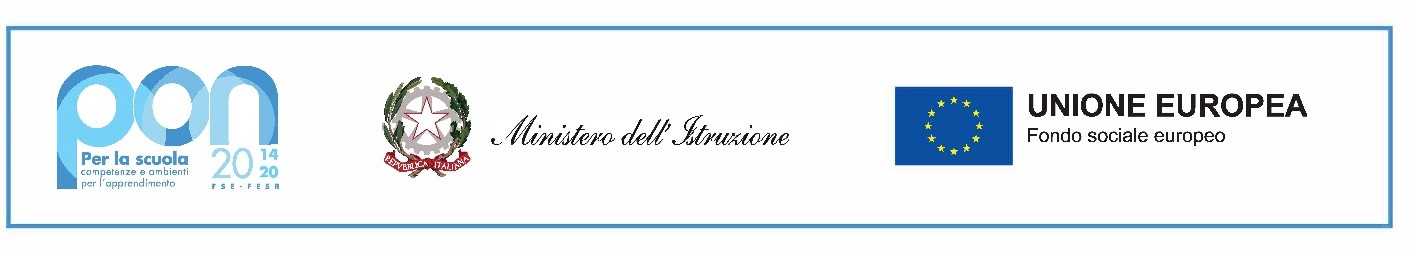 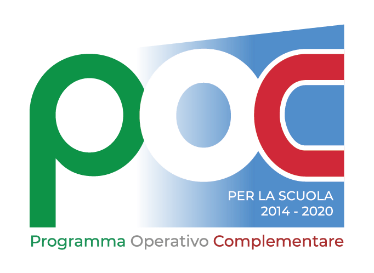 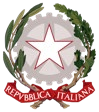 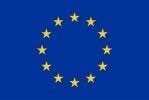 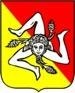 DOMANDA DI PARTECIPAZIONE ALLA SELEZIONE DI FIGURE PROFESSIONALI PER LA FUNZIONE DI ESPERTO PER L’ATTUAZIONE DEL PROGETTO “Non uno di meno” nell’ambito del PON “Per la scuola, competenze e ambienti per l’apprendimento” 2014-2020Al Dirigente Scolastico dell’I.O. “Pestalozzi” Vill. S. Agata zona A 95121 CataniaIl/La	sottoscritt 		 		nat 		a( 	)	il	 	/ 	/ 		e	residente	aprov          (           )          in        vian		 cap 	,    C.F.      		                                                                                    tel. 		e-mail  	CHIEDEdi partecipare alla selezione per titoli per l’attribuzione dell’incarico di:ESPERTO MODULO “Different but equal”ESPERTO MODULO “Au délà du réel”ESPERTO MODULO “Progetto STEM 1”ESPERTO MODULO “Io studio con le STEM 2”ESPERTO MODULO “Self-care for parents”A	tal	fine	DICHIARA,  consapevole	delle	sanzioni	previste	in	caso	di dichiarazioni mendaci, di essere in possesso dei seguenti requisiti essenziali coerenticon i criteri della tabella di valutazione del presente avviso e di avere diritto all’attribuzione dei seguenti punteggi:A tal fine allega:Curriculum vitae in formato europeo nel quale sono evidenziati i titoli che si intendono far valere con la presente istanzaAltra	documentazione	utile	alla	valutazione	dell’incarico (specificare) 					Copia di documento di riconoscimento in corso di validitàIl/La sottoscritt 	si impegna:a svolgere l’incarico senza riserve, nel rispetto del calendario e delle indicazioni fissate dal Dirigente Scolastico;ad assicurare la presenza anche agli incontri preliminari e finali collegati alla realizzazione del Progetto comunitario d’Istituto. 	, 	/ 	/ 	Firma 	Unione EuropeaRepubblica ItalianaRegione SicilianaIstituto Omnicomprensivo “Pestalozzi”Scuola dell’Infanzia – Scuola PrimariaScuola Secondaria di Primo Grado a indirizzo musicaleScuola Secondaria di Secondo Grado a indirizzo Enogastronomia e Ospitalità Alberghiera Corso serale di Istruzione degli Adulti a indirizzo Enogastronomia e Ospitalità Alberghiera Viale Seneca - Villaggio Sant’Agata Zona A 95121 Catania - Tel. 095454566 – Fax 095260625 email: ctic86200l@istruzione.it - pec: ctic86200l@pec.istruzione.itSito web: http://www.iopestalozzi.edu.it/Istituto Omnicomprensivo “Pestalozzi”Scuola dell’Infanzia – Scuola PrimariaScuola Secondaria di Primo Grado a indirizzo musicaleScuola Secondaria di Secondo Grado a indirizzo Enogastronomia e Ospitalità Alberghiera Corso serale di Istruzione degli Adulti a indirizzo Enogastronomia e Ospitalità Alberghiera Viale Seneca - Villaggio Sant’Agata Zona A 95121 Catania - Tel. 095454566 – Fax 095260625 email: ctic86200l@istruzione.it - pec: ctic86200l@pec.istruzione.itSito web: http://www.iopestalozzi.edu.it/Istituto Omnicomprensivo “Pestalozzi”Scuola dell’Infanzia – Scuola PrimariaScuola Secondaria di Primo Grado a indirizzo musicaleScuola Secondaria di Secondo Grado a indirizzo Enogastronomia e Ospitalità Alberghiera Corso serale di Istruzione degli Adulti a indirizzo Enogastronomia e Ospitalità Alberghiera Viale Seneca - Villaggio Sant’Agata Zona A 95121 Catania - Tel. 095454566 – Fax 095260625 email: ctic86200l@istruzione.it - pec: ctic86200l@pec.istruzione.itSito web: http://www.iopestalozzi.edu.it/SPECIFICARE TITOLOPUNTIRISERVATO ALLA COMMISSIONEA1 - LAUREA SPECIFICA O ATTINENTE AL CORSO(vecchio ordinamento o 3+2)PUNTI 12A2 - DIPLOMA SPECIFICO O ATTINENTE AL CORSOPUNTI 5A3 - ULTERIORE LAUREA(vecchio ordinamento o 3+2) PUNTI 6A4 - ULTERIORE DIPLOMA(anche specializzazione di sostegno)PUNTI 2A5 - LAUREA TRIENNALE (senon già valutata in A3) PUNTI 5B1 - ABILITAZIONE ALL’INSEGNAMENTO (oltrequella di accesso al ruolo)PUNTI 5B2 – CORSO DIPERFEZIONAMENTO di durata non inferiore ad un anno o MASTER 1°/2° livello attivati dalle università statali/libere o da istituti universitari statali/pareggiati (un solo corso valutabile per lo stesso o gli stessi anni accademici, 5 punti per corso fino a unmassimo di 15 punti)B3 – DOTTORATO DI RICERCA PUNTI 10B4 - TITOLO DI MERITO/RICONOSCIMENTOPROFESSIONALE (rilasciato da enti nazionali o regionali)PUNTI 7B5 - CORSO DI FORMAZIONEdella durata di almeno 25 ore (1 punto per corso fino a un max di 5 punti)B6 - CERTIFICAZIONE INFORMATICA(1 punto per certificazione finoa un max di 3 punti)C1 - ESPERIENZE PROFESSIONALI NEL SETTORE DI PERTINENZA (minimo 1 anno)PUNTI 5C2 - ESPERIENZE DI DOCENZA UNIVERSITARIAPUNTI 10C3- ATTIVITA’ LAVORATIVE DI TIPO GESTIONALE NELSETTORE DI PERTINENZA PUNTI 7C4 - PRECEDENTE PARTECIPAZIONE COME ESPERTO AD ANALOGHI CORSI MIUR - PON - POR(0,50 punto per ogni corso per un max di 2 punti)C5- PRECEDENTE PARTECIPAZIONE COME TUTOR AD ANALOGHI CORSI MIUR -PON – POR(0,25	per ogni corso per un max di 1 punto)D1 - PUBBLICAZIONI ATTINENTI AL SETTORE DI PERTINENZA(1 punto per ogni pubblicazione fino a un max di 5)